




KONKURS NA INICJATYWY LOKALNE KARŁOWICE-RÓŻANKA 2021

-----------------  ZGŁOSZENIE  ----------------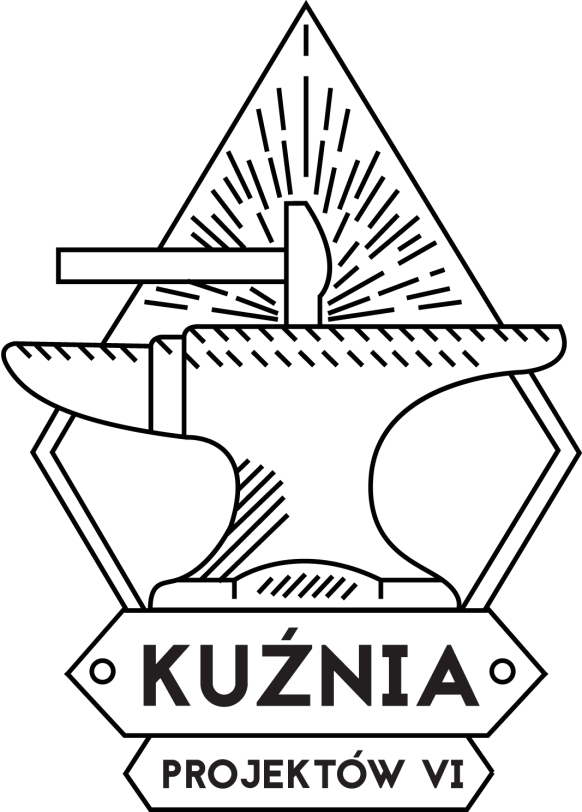 I. lider / koordynatorImię i nazwisko:Telefon kontaktowy:Adres e-mail:Kilka słów o sobie , Twoje doświadczenie, osiągnięcia i zainteresowaniaOpisz swoje doświadczenie (w pracy zawodowej lub społecznej), umiejętności, zainteresowania lub pasje, które mogą być przydatne w realizacji projektu. 







 II. Opis inicjatywy1. Tytuł i krótki opis Twojej inicjatywy.Na czym polega Twoja inicjatywa? Opisz działania, które chcesz przeprowadzić . Ile ich będzie, jaki jest ich program? Dlaczego właśnie Twoja inicjatywa powinna być zrealizowana i na jakie  potrzeby społeczności lokalnej ona odpowiada ?

2. Odbiorcy Twojej inicjatywy.Do kogo skierowana jest inicjatywa? Jaka grupa społeczna będzie brać w niej udział? Czy inicjatywa ma charakter międzypokoleniowy?3.  Miejsce i czas realizacji Twojej inicjatywy.Gdzie i kiedy realizowana będzie inicjatywa? W jakim miejscu osiedla? 

4. W jakich kwestiach i zakresach (innych niż finansowe) oczekujesz wsparcia CK Agora?Pamiętaj , że to Ty organizujesz swoją inicjatywę, CK Agora Cię jedynie wspiera.  5.  Czy przewidujesz wniesienie do realizacji inicjatywy wkładu społecznego? Jakie prace będą wykonywane społecznie? Czy projekt przewiduje udział wolontariuszy? 

6.  Na czym polega proekologiczny charakter inicjatywy?  (Opcjonalnie)Czy projekt będzie realizowany zgodnie z ideą recyklingu, zero waste, less waste, itp. 
III. Koszty związane z realizacją inicjatywy
Jakie są niezbędne koszty realizacji twojej inicjatywy? Proszę wymienić i podać kwoty.

IV NA CO BĘDZIE MOŻNA PRZEZNACZYĆ PIENIĄDZE:
1. Honoraria/wynagrodzenia:•  twórców, artystów •  instruktorów, prowadzących warsztaty •  koordynatora zadania / max. 20% całości budżetu /koordynatorem inicjatywy może być wyłącznie lider          zatrudniony przez Organizatora na podstawie umowy zlecenie. •  redaktorów i autorów tekstów •  członków jury •  konferansjerów i osób prowadzących imprezy np. koncerty, dyskusje  panelowe, spotkania z artystami•  opiekunów dzieci i/lub osób niepełnosprawnych uczestniczących w projekcie, •  pracowników obsługi technicznej przedsięwzięć w ramach zadania np. realizator światła lub dźwięku.

2. Zakup materiałów niezbędnych do realizacji inicjatywy
np. materiałów niezbędnych do przeprowadzenia zajęć warsztatowych, przedsięwzięć artystycznych oraz archiwizacji i dokumentacji, z wyłączeniem zakupu sprzętu,  wyposażenia i innych środków trwałych. Wszelkie zakupione i niewykorzystane podczas projektu materiały oraz materiały i narzędzia wielokrotnego użytku stanowią własność Organizatora. Niewykorzystane materiały i narzędzia powinny zostać zwrócone Organizatorowi do 10 dni po zakończeniu projektu. 
3. Wynajem sprzętu i wyposażenia 
niezbędnego do  realizacji zadania np. instrumenty, sprzęt fotograficzny i video.  Przy planowaniu kosztów usług,  należy  wskazać  czy autor inicjatywy zweryfikował  rynek  pod  kątem  możliwości  np. wypożyczenia rzeczy, użyczenia bezpłatnego, należy uzasadnić niezbędność zaplanowanej usługi. 
4. Koszty podróży/transportu:• uczestników warsztatów, artystów i innych  osób związanych z realizacją zadania, • scenografii,  •instrumentów,  •elementów wyposażenia technicznego, 
5.Koszty związane z wydaniem publikacji
 prawa autorskie, honoraria autorskie, redakcja i korekty, opracowanie typograficzne, opracowanie graficzne, druk, dystrybucja, nagranie i zwielokrotnienie utworu wydanego w formie audio-booka, umieszczenie w Internecie utworu wydanego  w formie e-booka. 
6.Koszty nagrań: audio i video.

7.Scenografia i stroje:•wypożyczenie,•drobne elementy scenograficzne i kostiumowe. Z wyłączeniem zakupu gotowych strojów. 
8.Zakup biletów
 dla uczestników zadania na przedsięwzięcia kulturalne (np. wystawy, spektakle teatralne, koncerty) stanowiące integralną część zadania. 
9.Noclegi i wyżywienie
 dla uczestników przedsięwzięć organizowanych w ramach zadania, w tym artystów i jurorów. Wyżywienie powinno stanowić max. 5% całości budżetu. Wyklucza się zakup napojów alkoholowych. Wyjątek stanowi zakup wina niezbędnego do organizacji wernisażu, po uprzedniej konsultacji z Organizatorem, który decyduje  o  udzieleniu zgody.
10.Niezbędne ubezpieczenia.
11.Dokumentacja/rejestracja realizacji inicjatywy: filmowa i dźwiękowa.
12.Koszty promocji i kampanii informacyjnej 
np. druki ich kolportaż, zakup czasu antenowego, projekt, prowadzenie, zakup domeny i hosting strony internetowej zadania.  Z wyłączeniem opłat za korzystanie z Internetu. 
13.Zakup praw autorskich lub licencji.
14.Projekt i wykonanie lub zakup statuetek, dyplomów.
16.Zakup nagród rzeczowych dla uczestników  konkursów.ZGODA NA PRZETWARZANIE DANYCH OSOBOWYCH - KONKURSY*Oświadczam, iż zapoznałam/łem się z regulaminem konkursu KUŹNIA PROJEKTÓW VI i akceptuję jego warunki.*Wyrażam zgodę na przetwarzanie moich danych osobowych przez Centrum Kultury AGORA- samorządową instytucję kultury z siedzibą we Wrocławiu, ul. Serbska 5A, 51-111 Wrocław, wpisaną do Rejestru Instytucji Kultury Gminy Wrocław pod numerem  RIK 01/92, NIP: 8951044171, REGON: 000601277 (dalej: Centrum) oraz partnerów Centrum w celu uczestnictwa w konkursie KUŹNIA PROJEKTÓW VI.……………………………………………………………………………………………data i podpis*Wyrażam zgodę na przetwarzanie przez Centrum Kultury AGORA- samorządową instytucję kultury z siedzibą we Wrocławiu, ul. Serbska 5A, 51-111 Wrocław, wpisaną do Rejestru Instytucji Kultury Gminy Wrocław pod numerem  RIK 01/92, NIP: 8951044171, REGON: 000601277 (dalej: Centrum) moich danych osobowych w celach marketingowych, w szczególności w celu przesłania oferty Centrum.……………………………………………………………………………………………data i podpis*Wyrażam zgodę na przetwarzanie przez Centrum Kultury AGORA- samorządową instytucję kultury z siedzibą we Wrocławiu, ul. Serbska 5A, 51-111 Wrocław, wpisaną do Rejestru Instytucji Kultury Gminy Wrocław pod numerem  RIK 01/92, NIP: 8951044171, REGON: 000601277 (dalej: Centrum) moich danych osobowych w celu wysyłki newslettera Centrum, obejmującego informacje o działalności Centrum.……………………………………………………………………………………………data i podpisUwaga: jeśli zaznaczono "wyrażam zgodę" przy co najmniej jednej klauzuli powyżej, aby przetwarzanie było dopuszczalne użytkownik musi również wyrazić zgodę na przesyłanie informacji drogą elektroniczną!*Wyrażam zgodę na otrzymywanie drogą elektroniczną, na podany adres poczty elektronicznej *oraz numer telefonu, oferty Centrum Kultury AGORA- samorządowej instytucji kultury z siedzibą we Wrocławiu, ul. Serbska 5A, 51-111 Wrocław, wpisaną do Rejestru Instytucji Kultury Gminy Wrocław pod numerem  RIK 01/92, NIP: 8951044171, REGON: 000601277 (dalej: Centrum) a także na użycie do tego celu telekomunikacyjnych urządzeń końcowych oraz automatycznych systemów wywołujących korzystając z przekazanego numeru telefonu.……………………………………………………………………………………………data i podpisINFORMACJA NA TEMAT PRZETWARZANIA DANYCH OSOBOWYCH - KONKURSYCentrum Kultury AGORA- samorządowa instytucja kultury z siedzibą we Wrocławiu, ul. Serbska 5A, 51-111 Wrocław, wpisana do Rejestru Instytucji Kultury Gminy Wrocław pod numerem  RIK 01/92, NIP: 8951044171, REGON: 000601277 (dalej: „Centrum” lub „Administrator”), zgodnie z art. 13 ust. 1 i 2 ogólnego rozporządzenia o ochronie danych osobowych z dnia 27 kwietnia 2016 r. (dalej: „RODO”), przekazuję następujące informacje odnośnie przetwarzania Pani/Pana danych osobowych :Podstawa prawna przetwarzania:Podane dane będą przetwarzane na podstawie art. 6 ust. 1 pkt a) RODO (tj. osoba, której dane dotyczą wyraziła zgodę na przetwarzanie danych osobowych w jednym lub większej licznie określonych celów) i zgodnie z treścią RODO.Dobrowolność podania danych osobowych:
Podanie przez Panią/Pana danych osobowych jest dobrowolne.Cofnięcie zgody:
Zgoda na przetwarzanie Pani/Pana danych osobowych może zostać cofnięta w dowolnym momencie bez wpływu na zgodność z prawem przetwarzania, którego dokonano na podstawie zgody przed jej cofnięciem.Cele przetwarzania:
Celem przetwarzania Pani/Pana danych osobowych jest umożliwienie Pani/Panu udziału w konkursie KUŹNIA PROJEKTÓW VI, a także jeśli wyraził/a Pani/Pan zgodę w tym zakresie: prowadzenie przez Centrum marketingu usług Centrum oraz realizacja wysyłki newslettera Centrum.Prawa osoby, której dane dotyczą:Posiada Pani/Pan prawo dostępu do treści swoich danych i ich sprostowania, modyfikacji, ograniczenia przetwarzania, usunięcia, a także prawo do przenoszenia danych.Ma Pani/Pan prawo wniesienia skargi do organu nadzoru (Prezesa Urzędu Ochrony Danych Osobowych) gdy uznają Państwo, iż przetwarzanie przez nas Pańskich danych osobowych narusza przepisy RODO.Okres przechowywania danych:
Pani/Pana dane osobowe będą przechowywane do momentu wycofania zgody na przetwarzanie danych osobowych w opisanym wyżej celu. Dane zostaną również usunięte, gdy nie będą już niezbędne do celów, w których zostały zebrane.Odbiorcy danych osobowych:Odbiorcą Pani/Pana danych osobowych będą partnerzy Centrum, realizujący wspólnie z Centrum konkurs KUŹNIA PROJEKTÓW VI.Inspektor Ochrony Danych (IOD):W Centrum powołany został Inspektor Ochrony Danych, z którym skontaktować można się za pośrednictwem adresu e-mail: iod@ckagora.plInformacja o zautomatyzowanym podejmowaniu decyzji:Pani/Pana dane osobowe nie będą stanowić podstawy zautomatyzowanego podejmowania decyzji. Przekazywanie danych osobowych do państwa trzeciego: Pani/Pana dane osobowe nie będą przekazywane  do państwa trzeciego ani organizacji międzynarodowej.LPNa co będziesz potrzebował/a  pieniędzy aby zrealizować swoją inicjatywęKwota brutto